flower project: endorectale brachytherapie.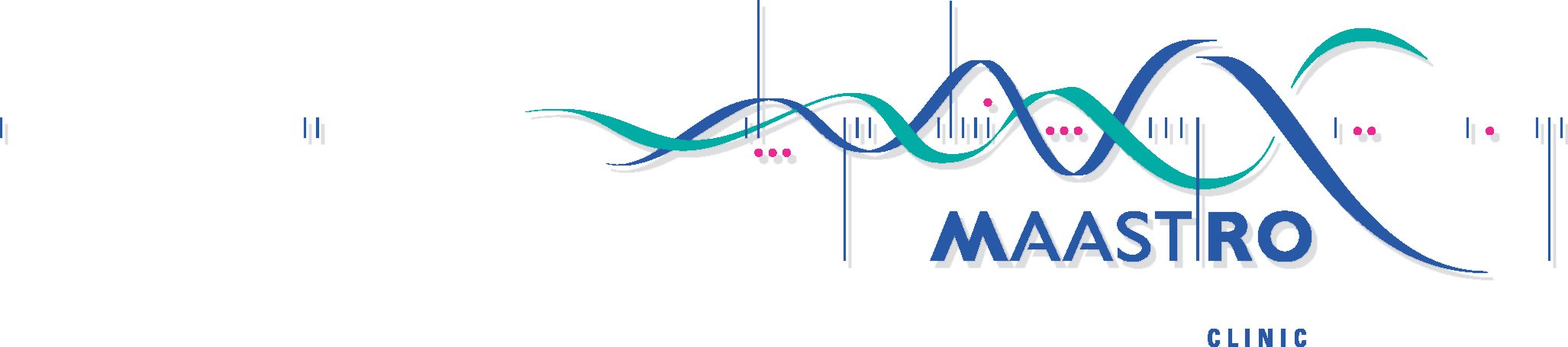 Welkom en introductiePhilippe LambinIntroductionArjan GrootHypoxia-driven changes in EV composition & functionMarijke Zonneveldflower project: endorectale brachytherapie.Maaike BerbeeConferenceroom